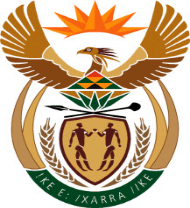 MINISTER IN THE PRESIDENCY:  PLANNING, MONITORING AND EVALUATIONREPUBLIC OF SOUTH AFRICAQUESTIONS FOR WRITTEN REPLY FRIDAY, 6 February 2019 116.	Mr R W T Chance (DA) to ask the Minister in The Presidency:Whether, with reference to the reply of the Minister of Finance to question 3424 on 18 December 2018, accounting officers of government departments faced (a) criminal and/or (b) disciplinary actions related to the late payments of suppliers (i) in the (aa) 2016-17 and/or (bb) 2017-18 financial years and/or (ii) since 1 April 2018; if not, why not; if so, what are the (aaa) relevant details and (bbb) outcomes of any disciplinary action or criminal prosecution taken in each case?	NW121EREPLYWith regard to Accounting Officers of government departments who are facing, (a) Criminal and/or (b) Disciplinary actions in relation to the late payments of suppliers (i) in the (aa) 2016-17 and/or (bb) 2017-18 financial years and/or (ii) since 1 April 2018, the DPME unfortunately do not collect such information and are not able to report on this. The National Treasury would be the appropriate department to answer this question. ApprovedNot ApprovedApprovedas amendedComment:Comment:Comment:Dr NC Dlamini-ZumaMinister in the Presidency:  Planning Monitoring and EvaluationComment:Comment:Comment:Date: Comment:Comment:Comment: